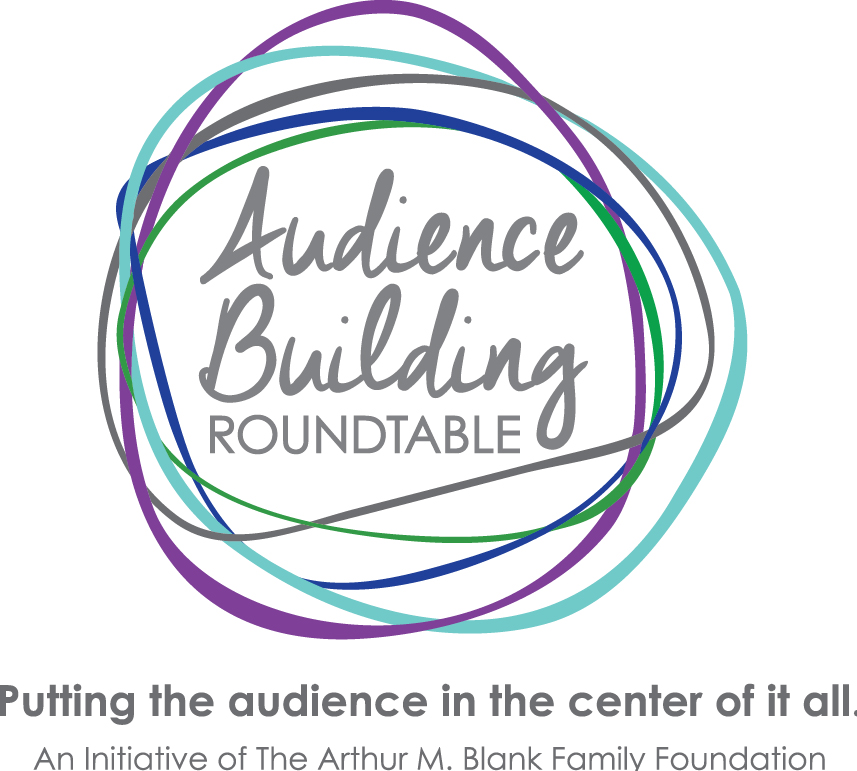 AUDIENCE BUILDING ROUNDTABLEREPORT FORM FOR:2016 TECHNICAL ASSISTANCE GRANTS2016 NATIONAL ARTS MARKETING PROJECT CONFERENCE SCHOLARSHIPSIf your organization received a Technical Assistance Grant and/or a scholarship to attend the National Arts Marketing Project Conference during 2016, you have several options for “reporting” to the Audience Building Roundtable.You can write a blog post, be interviewed for a podcast, write a newsletter article, or present a brief TED-like talk to your peers (at a Roundtable meeting).  Please complete the form. We’ll collect them and create a schedule for the rest of the year so you will be able to plan.ORGANIZATION: ____________________________________________________________PERSON COMPLETING THIS FORM: _____________________________________________TECHNICAL ASSISTANCE GRANT REPORT:_______BLOG POST				___________PODCAST_______NEWSLETTER ARTICLE			___________TED-LIKE TALK When would you like to do your report? Circle One:February-March	April-May	     June-July	            August-Sept.	           Oct-Nov. 	NATIONAL ARTS MARKETING PROJECT CONFERENCE REPORT:_______BLOG POST				___________PODCAST_______NEWSLETTER ARTICLE			___________TED-LIKE TALK When would you like to do your report? Circle One:February-March	April-May	     June-July	            August-Sept.	           Oct-Nov.